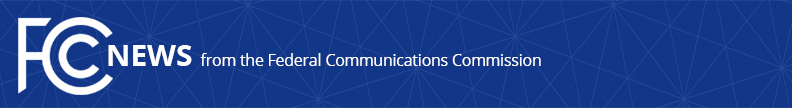 Media Contact: Cecilia Sulhoff, (202) 418-0587cecilia.sulhoff@fcc.govFor Immediate ReleaseFCC ANNOUNCES WINNING BIDDERS OF 3.5 GHz BAND AUCTION Today’s Public Notice Details Winning Bidders in First Mid-Band 5G Auction and Explains Procedures Going Forward  -- WASHINGTON, September 2, 2020—The Federal Communications Commission today released a Public Notice detailing the results of and next steps related to the recently concluded auction of 70 megahertz of Priority Access Licenses (PALs) in the 3550-3650 MHz band (Auction 105).  This auction made available the greatest number of spectrum licenses ever in a single FCC auction.  The Public Notice details auction results—including the names of winning bidders—and announces deadlines for payments and the filing of long-form applications, as well as other post-auction procedures needed for the prompt issuance of licenses.  Auction 105 gross proceeds reached $4,585,663,345, with net proceeds totaling $4,543,232,339.  A total of 228 bidders won 20,625 of 22,631, or more than 91.1%, of available licenses.  The five bidders with the largest total winning bid amounts were as follows:The five bidders winning the largest number of licenses were as follows:Today’s Public Notice specifies deadlines for payments and the filing of long-form applications and gives details for other post-auction procedures.  Post-auction long-form license applications are due by 6:00 p.m. Eastern Time (ET) on September 17, 2020.  This is also the deadline for each winning bidder to submit a down payment, equaling 20% of the aggregate net amount of its winning bids, via wire transfer to the FCC.  Final payments are due by 6:00 p.m. ET on October 1, 2020.   The Public Notice is available at: https://www.fcc.gov/document/fcc-announces-winning-bidders-35-ghz-band-auction###
Media Relations: (202) 418-0500 / ASL: (844) 432-2275 / Twitter: @FCC / www.fcc.gov This is an unofficial announcement of Commission action.  Release of the full text of a Commission order constitutes official action.  See MCI v. FCC, 515 F.2d 385 (D.C. Cir. 1974).